«Λάβετε φάγετε…» - Ο Μυστικός Δείπνος και η συμφωνία του Ιούδα για την παράδοση του ΙησούΥπογραμμίστε στο κείμενο β’ τα λόγια του Ιησού προς τους μαθητές του κατά τον Μυστικό Δείπνο, τα οποία ακούμε στην εκκλησία κάθε φορά που τελείται το μυστήριο της Θείας Ευχαριστίας.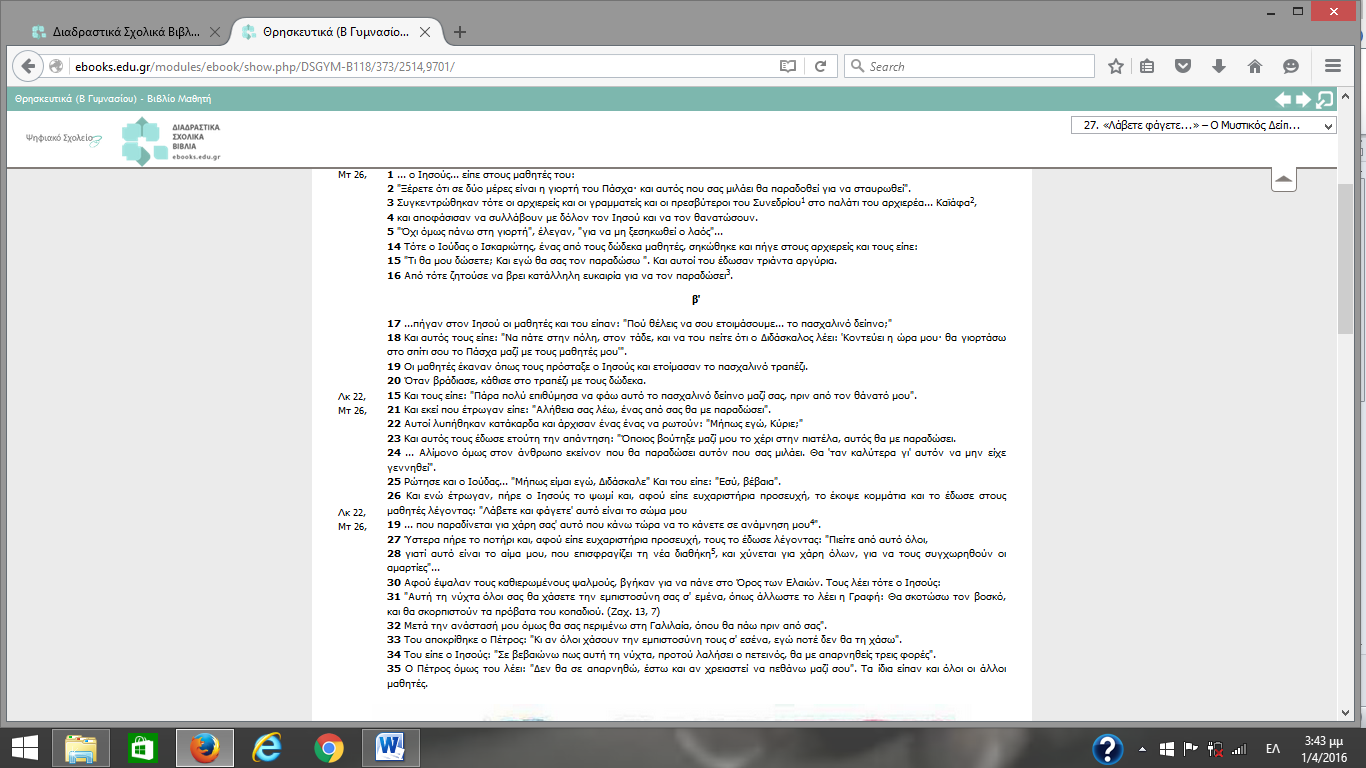 